Publicado en Monzón (Huesca) el 28/11/2019 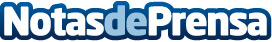 Talleres Murillo colabora en la IV Carrera Solidaria de Canicross de MonzónTalleres Murillo han colaborado en la cuarta edición de la carrera solidaria de Canicross que se celebró en MonzónDatos de contacto:Talleres Murillo974 40 20 12Nota de prensa publicada en: https://www.notasdeprensa.es/talleres-murillo-colabora-en-la-iv-carrera Categorias: Automovilismo Mascotas Otros deportes Industria Automotriz http://www.notasdeprensa.es